SundayMondayTuesdayWednesdayThursdayFridaySaturdayJuly 16July 17July 18July 19July 20July 21Arrive at Albany International Airport(Airport Code: ALB)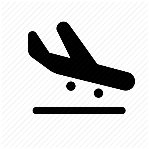 Orientation andCampus Tour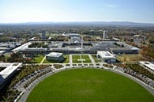 10:00 am – 12:00 pmLanguage & Culture Classes12:00 pm – 1:30 pmWelcome Lunch1:30 pm – 3:30 pmLeadership Classes10:00 am – 12:00 pmLanguage & Culture Classes12:00 pm – 1:30 pmLunch Break1:30 pm – 4:00 pmNY State Capitol Tour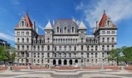 10:00 am – 12:00 pmLanguage & Culture Classes12:00 pm – 1:30 pmLunch Break1:30 pm – 3:30 pmLeadership Classes10:00 am – 12:00 pmLanguage & Culture Classes12:00 pm – 1:30 pmLunch Break1:30 pm – 3:30 pmLeadership Classes7:00 am – 9:00 pmBoston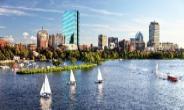 July 22July 23July 24July 25July 26July 27July 28Free Time -Explore on Your Own!10:00 am – 12:00 pmLanguage & Culture Classes12:00 pm – 1:30 pmLunch Break1:30 pm – 3:00 pmLeadership Workshop Series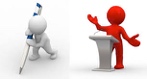 10:00 am – 12:00 pmLanguage & Culture Classes12:00 pm – 1:30 pmLunch Break1:30 pm – 3:30 pmLeadership Classes10:00 am – 12:00 pmLanguage & Culture Classes12:00 pm – 1:30 pmLunch Break1:30 pm – 4:00 pmNew York State Museum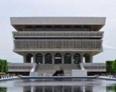 10:00 am – 12:00 pmLanguage & Culture Classes12:00 pm – 1:30 pmLunch Break1:30 pm – 3:30 pmLeadership Classes10:00 am – 12:00 pmLanguage & Culture Classes12:00 pm – 1:30 pmLunch Break1:30 pm – 3:30 pmLeadership Classes9:00 am – 5:00 pmNorman Rockwell Museum & Lee Premium Outlets Shopping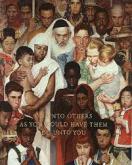 July 29July 30July 31August 1August 2August 3August 4Free Time -Explore on Your Own!10:00 am – 12:00 pmLanguage & Culture Classes12:00 pm – 1:30 pmLunch Break1:30 pm – 3:00 pmLeadership Workshop Series10:00 am – 12:00 pmLanguage & Culture Classes12:00 pm – 1:30 pmLunch Break1:30 pm – 3:30 pmLeadership Classes10:00 am – 12:00 pmLanguage & Culture Classes12:00 pm – 1:30 pmLunch Break1:30 pm – 4:00 pmUAlbany Undergraduate Admissions Seminar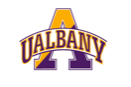 10:00 am – 12:00 pmLanguage & Culture Classes12:00 pm – 1:30 pmLunch Break1:30 pm – 3:30 pmLeadership Classes10:00 am – 12:00 pmLanguage & Culture Classes12:00 pm – 1:30 pmLunch Break1:30 pm – 3:30 pmLeadership Classes7:00 am – 9:00 pmNew York City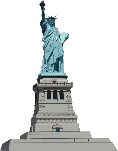 August 5August 6August 7August 8August 9August 10August 11Free Time -Explore on Your Own!10:00 am – 12:00 pmLanguage & Culture Classes12:00 pm – 1:30 pmLunch Break1:30 pm – 3:00 pmLeadership Workshop Series10:00 am – 12:00 pmLanguage & Culture Classes12:00 pm – 1:30 pmLunch Break1:30 pm – 3:30 pmLeadership Classes10:00 am – 12:00 pmLanguage & Culture Classes12:00 pm – 12:30 pmLunch Break12:30 pm – 3:00 pmHudson River Cruise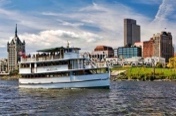 10:00 am – 12:00 pmLanguage & Culture Classes12:00 pm – 1:30 pmLunch Break1:30 pm – 3:30 pmLeadership Classes12:00 pm – 2:00 pmFarewell Lunch and Graduation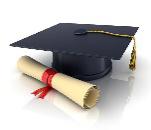 Congratulations!Depart Albany International Airport(Airport Code: ALB)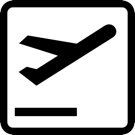 